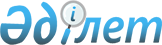 Об установлении публичного сервитутаРешение акима Ангалбатырского сельского округа района Биржан сал Акмолинской области от 14 ноября 2019 года № 1. Зарегистрировано Департаментом юстиции Акмолинской области 21 ноября 2019 года № 7501
      В соответствии с Земельным кодексом Республики Казахстан от 20 июня 2003 года, аким Ангалбатырского сельского округа РЕШИЛ:
      1. Установить публичный сервитут сроком на три (3) года без изъятия земельных участков акционерному обществу "Казахтелеком" общей площадью 0,8364 гектар в землях населенного пункта села Ангал батыра, для проектирования, прокладки и эксплуатации волоконно – оптической линии связи.
      2. Акционерному обществу "Казахтелеком" соблюдать требования законодательства Республики Казахстан при использовании земельного участка в целях проектирования, прокладки и эксплуатации волоконно – оптической линии связи.
      3. Контроль за исполнением настоящего решения оставляю за собой.
      4. Настоящее решение вступает в силу со дня государственной регистрации в Департаменте юстиции Акмолинской области и вводится в действие со дня официального опубликования.
					© 2012. РГП на ПХВ «Институт законодательства и правовой информации Республики Казахстан» Министерства юстиции Республики Казахстан
				
      Аким

А.Жакупова
